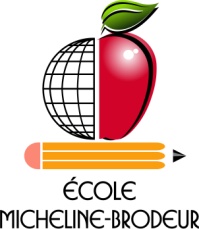 CONSEIL D’ÉTABLISSEMENTSÉANCE ORDINAIREConseil d’établissement de l’école Micheline-Brodeur, 23, rue Ste-Anne, St-Paul-d’Abbostford, tenu le vingt-neuvième jour de novembre 2021 et à laquelle était présents :Directrice : Dominic ChoquetteParents : Marie-Ève Jannard, Kloé Théberge-Martin, Aimée Gaudette-Leblanc, Stéphanie Sureau (en ligne)Membres du personnel : Karine Charron, Jo-Anne Patenaude, Karine Grenier, Marilyn Senay, Véronique JutrasAbsent : Jo-Annie Larose, Martin DaraîchePublic : Chantal Benoît (mairie)PRÉSENCE, MODALITÉS DE FONCTIONNEMENT ET OUVERTURE DE L’ASSEMNLÉEOuverture de l’assemblée à 18h32.2. 	LECTURE ET ADOPTION DE L’ORDRE DU JOUR     	Il est proposé par Marie-Ève Jannard.	Que l’ordre du jour soit adopté tel que proposé.	Adopté à l’unanimité.Ouverture de la séance Prise des présences Vérification du quorum Lecture et adoption de l’ordre du jour Lecture et adoption du procès-verbal de la dernière séanceApprobation des modalités – COSP et éducation à la sexualitéDécoration de l’école pour NoëlDemandes de sortie :À la Ferme du Bassin, pour les élèves du 1er cycleAu musée de l’ingéniosité J. Armand Bombardier, pour les élèves du 3e cycleAu camping vacances Bromont, pour les élèves du 2e cycle et le groupe 901Musée de Sherbrooke pour le préscolaireCompte Fonds à destination spécial : le banc de l’amitié et dépense du printempsLevée de fonds : vente de fromageInformation générale :Activité « Voyage dans l’espace »Suivi cas de CovidSuivi sur la vente de fromageActivité de Noël les 20, 21 et 22 décembre 2021Dîner pizza du 21 décembreMot de la représentante du comité de parentsBons coupsVariaLevée de la séance3. LECTURE ET ADOPTION DU PROCÈSVERBAL DE LA SÉANCE DU 25 OCTOBRE 2021	Il est proposé par Marilyn Senay.	Appuyé par Véronique Jutras.4.  	APPROBATION DES MODALITÉS COSP ET ÉDUCATION À LA SEXUALITÉ	Les différentes modalités de l’éducation à la sexualité selon les différents niveaux scolaires sont lues par Dominic Choquette.5. 	DÉCORATION DE L’ÉCOLE POUR NOËL	Les décorations de Noël seront installées par des parents bénévoles le vendredi 3 décembre vers 15h.	Un message sera envoyé aux membres de l’OPP.6.	SORTIE À LA FERME DU BASSIN POUR LES ÉLÈVES DU 1ER CYCLE	La sortie aura lieu le 8 juin 2022.Il est proposé par Karine Charron.Que la sortie soit adoptée telle que présentée.Adopté à l’unanimité.	SORTIE AU MUSÉE DE L’INGÉNIOSITÉ J.A. BOMBARDIER POUR LES ÉLÈVES DU 3E CYCLE	L’activité aura lieu le 5 avril 2022.Il est proposé par Véronique Jutras.Que la sortie soit adoptée telle que présentée.Adopté à l’unanimité.	SORTIE AU CAMPING VACANCES BROMONT POUR LES ÉLÈVES DU 2E CYCLE ET LE 901	Activité de fin d’année qui aura lieu le 16 juin.Il est proposé par Marilyn Senay.Que la sortie soit adoptée telle que présentée.Adopté à l’unanimité.	SORTIE AU MUSÉE DE SHERBROOKE POUR LES ÉLÈVES DU PRÉSCOLAIRE	La sortie aura lieu le 24 mars 2022.Il est proposé par Aimée Gaudette-Leblanc.Que la sortie soit adoptée telle que présentée.Adopté à l’unanimité.7.	FONDS À DESTINATION SPÉCIAL* Le banc de l’amitié est prêt. Il coûte environ 2300$. Madame Dominic Choquette propose que le banc soit payé avec les fonds à destination spécial.Plusieurs membres du conseil se questionnent à savoir si ce montant d’argent ne pourrait pas être puisé dans un autre budget. Dominic Choquette s’informera à savoir dans quel(s) budget(s) il serait possible de passer cette dépense.* Les dépenses du printemps L’école a reçu des factures s’élevant à environ 1200$ pour l’achat de vignes et de terre à la Pépinière Abbostford. Les dépenses passent dans le budget de l’année scolaire 2021-2022. Ce montant passera dans les fonds à destination spécial.8.	LEVÉE DE FONDS : VENTE DE FROMAGE	La levée de fonds se terminait le 29 novembre 2021. 	Le montant des ventes sera révélé lors du prochain CÉ.9.	VIE DE L’ÉCOLEMadame Dominic Choquette présente les différents points suivants :Science en Folie aura lieu 25 février 2022 pour les élèves du 2e cycle.Il y a eu beaucoup de cas de COVID lors des dernières semaines à l’école. Les 20, 21 et 22 décembre auront lieu des activités en lien avec le temps des Fêtes.Le 22 décembre sera une journée pyjama, il y aura le traditionnel déjeuner emballé et le spectacle de Kattam (percussions). Des déjeuners fournis par l’école seront prévus pour les enfants qui n’en ont pas. Le dîner pizza aura lieu le vendredi 17 décembre. Marilyn Senay fera une demande de commandite chez Lassonde pour des jus. Il y aura des crèmes glacées pour le dessert. Il faudra prévoir des bénévoles pour aider. 10. 	MOT DE LA REPRÉSENTANTE DU COMITÉ DE PARENTS	Madame Marie-Ève Jannard mentionne que la dernière rencontre avait lieu le 3 novembre dernier.	Les points principaux :Vicky Bois a offert une formation pour les parents.Des offres de formations sont offertes aux parents. La prochaine rencontre aura lieu le mercredi 1er décembre 2021.11. 	BONS COUPSL’adaptation des enseignants concernant la situation face au COVID.L’Halloween à l’école : les commerçants ont été très généreux.Les visites à la bibliothèque municipale ont été bien appréciées par les élèves. 12. 	VARIAFormation obligatoire pour les membres du CÉIl y a une formation obligatoire à suivre pour être membre du CÉ. Il faut aller sur le site à cet effet pour faire la formation en ligne.  Plusieurs capsules à écouter et des fiches à lire. Prochaines rencontres (présentiel vs Teams)Madame Karine Grenier propose que les prochaines rencontres aient lieu en Teams. La prochaine rencontre du 17 janvier aura lieu en Teams.Marilyn Senay mentionne qu’après discussion avec la Chocolaterie Fleur de Sel (de Granby), il y aurait possibilité de faire une campagne de financement de mets préparés. Marilyn ramassera plus d’informations à savoir les profits, les types de plats, etc. 13. 	LEVÉE DE LA SÉANCEIl est proposé par Karine CharronQue la séance soit levée à 19h53.Adopté à l’unanimité ______________________________		______________________________Madame Kloé Théberge Martin			Madame Dominic ChoquettePrésidente du conseil d’établissement		Directrice – École Micheline-Brodeur